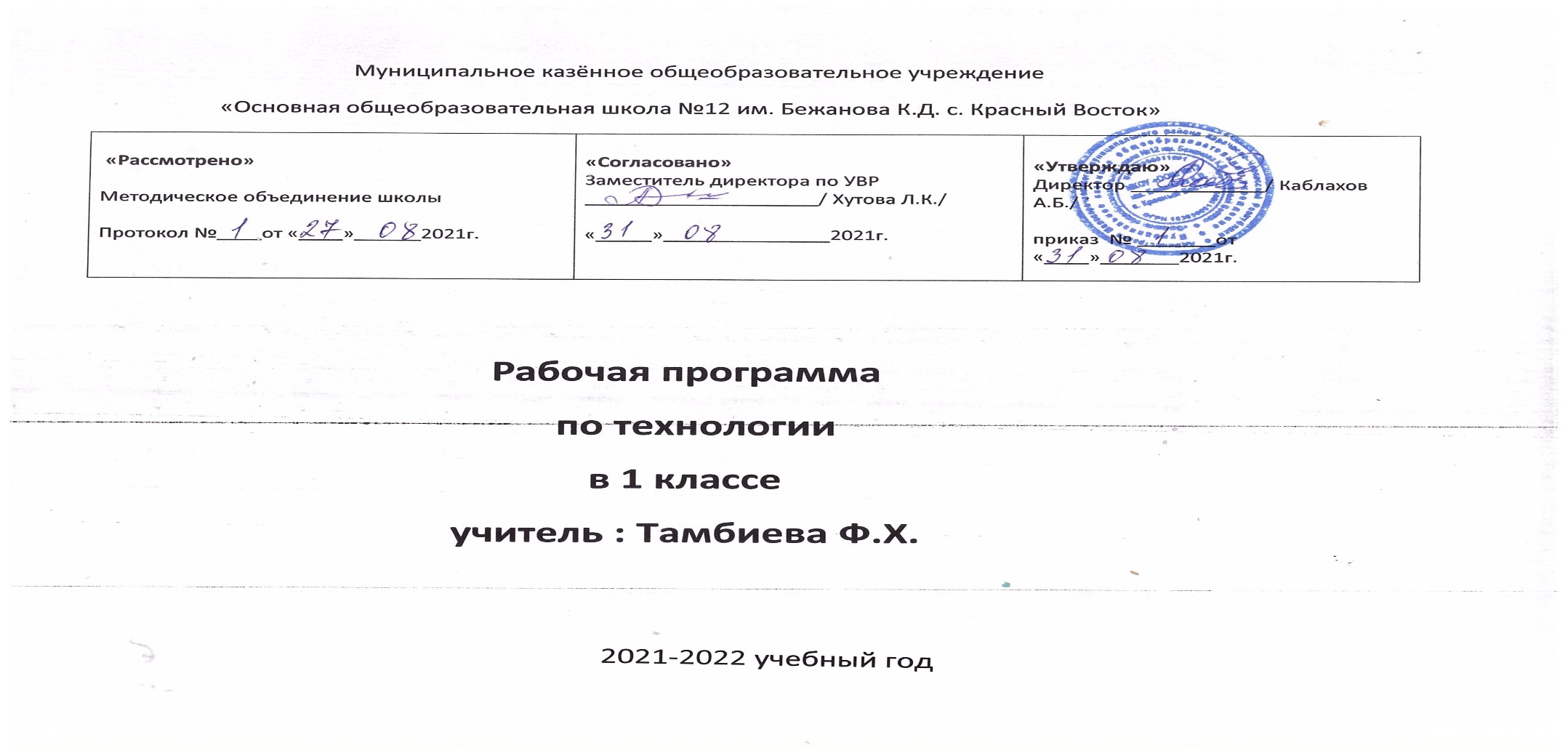                                                                                  Пояснительная записка.          Рабочая программа по предмету «Технология» для 1 класса разработана на основе авторской программы Е.А. Лутцевой, Т.П. Зуевой  «Технология. 1-4 классы» (Сборник рабочих программ. М.: Просвещение), в соответствии с требованиями ФГОС начального общего образования и полностью отражает базовый уровень подготовки школьников.          Представленный курс закладывает основы технологического образования, которые позволяют дать обучающимся первоначальный опыт преобразовательной художественно-творческой деятельности, основанной на образцах духовно-культурного содержания, и создают условия для активного освоения детьми технологии ручной обработки доступных материалов, современных информационных технологий, необходимых в повседневной жизни современного человека.                  Цель изучения курса технологии – развитие социально значимых личностных качеств (потребность познавать и исследовать неизвестное, активность, инициативность, самостоятельность, самоуважение и самооценка), приобретения первоначального опыта практической преобразовательной и творческой деятельности в процессе формирования элементарных конструкторско-технологических знаний и умений и проектной деятельности, расширение и обогащение личного жизненно-практического опыта, представлений о профессиональной деятельности человека.Задачи:•	стимулирование и развитие любознательности, интереса к технике, потребности познавать культурные традиции своего региона, России и других государств;•	формирование целостной картины мира материальной и духовной культуры как продукта творческой предметно-преобразующей деятельности человека;•	формирование мотивации успеха и достижений, творческой самореализации на основе организации предметно-преобразующей, художественно-конструкторской деятельности;•	формирование первоначальных конструкторско-технологических знаний и умений;•	развитие знаково-символического и пространственного мышления, творческого и репродуктивного воображения; творческого мышления;•	развитие регулятивной структуры деятельности, включающей целеполагание, планирование (умение составлять план действий и применять его для решения практических задач), прогнозирование, контроль, коррекцию и оценку;•	формирование внутреннего плана деятельности на основе поэтапной отработки предметно-преобразовательных действий;•	развитие коммуникативной компетентности младших школьников на основе организации совместной продуктивной деятельности;•	ознакомление с миром профессий, их социальным значением, историей возникновения и развития;•	овладение первоначальными умениями передачи, поиска, преобразования, хранения информации. Использования компьютера. Поиск (проверка) необходимой информации в словарях, каталоге библиотеки.        «Технология» как учебный предмет является комплексным и интегративным. В содержательном плане он предлагает следующие взаимосвязи с основными предметами начальной школы:«Изобразительное искусство» дает возможность использовать средства художественной выразительности в целях гармонизации форм и конструкций при изготовлении изделий на основе законов и правил декоративно-прикладного искусства и дизайна. «Математика» — моделирование (преобразование объектов из чувственной формы в модели, воссоздание объектов по модели в материальном виде, мысленная трансформация объектов и пр.), выполнение расчетов, вычислений, построение форм с учетом основ геометрии, работа с геометрическими формами, телами, именованными числами. «Окружающий мир» — рассмотрение и анализ природных форм и конструкций как универсального источника инженерно-художественных идей для мастера; природы как источника сырья с учетом экологических проблем, деятельности человека как создателя материально-культурной среды обитания, изучение этнокультурных традиций.«Родной язык» — развитие устной речи на основе использования важнейших видов речевой деятельности и основных типов учебных текстов в процессе анализа заданий и обсуждения результатов практической деятельности (описание конструкции изделия, материалов и способов их обработки; повествование о ходе действий и построении плана деятельности; построение логически связных высказываний в рассуждениях, обоснованиях, формулировании выводов).«Литературное чтение» — работа с текстами для создания образа, реализуемого в изделии. Общая характеристика программы В основу содержания курса положена интеграция технологии с предметами эстетического цикла (изобразительное искусство, литературное чтение, музыка). Основа интеграции – процесс творческой деятельности мастера, художника на всех этапах (рождение идеи, разработка замыслов, выбор материалов, инструментов и технологии реализации замысла, его реализация), целостность творческого процесса, использование единых, близких, взаимодополняющих средств художественной выразительности, комбинирование художественных технологий. Интеграция опирается на целостное восприятие младшим школьником окружающего мира, демонстрируя гармонию предметного мира и природы. При этом природа рассматривается как источник вдохновения художника, источник образов и форм, отражённых в народном быту, творчестве.С целью оптимизации учебной деятельности первоклассников используются нетрадиционные формы проведения урока: урок – сказка, урок – экскурсия, урок – игра, урок – исследования, урок – путешествия, урок  - фантазия,  урок – выставка, урок – праздник и т.д.Программа «Технология предусматривает чередование уроков индивидуального практического творчества учащихся и уроков коллективной творческой деятельности. Результатом учебной деятельности ребёнка становятся изменения самого ученика и его развитие.В программу включены поисковые, пробные упражнения, с помощью которых учащиеся овладевают новыми знаниями и умениями, необходимыми для выполнения проектов.Изготовление изделий не есть сама цель урока. Изделие лишь средство для решения конкретных учебных задач. Любое изготовляемое изделие доступно для выполнения. Этот процесс обязательно содержит не более одного, двух новых знаний и умений, которые могут быть открыты и освоены детьми в ходе анализа изделия и последующего его изготовления.	Методическая основа курса – организация максимально продуктивной творческой деятельности детей начиная с 1 класса. Репродуктивно осваиваются только технологические приемы и способы. 	Основные методы, реализующие развивающие идеи курса, — продуктивные (включают в себя наблюдения, размышления, обсуждения, открытия новых знаний, опытные исследования предметной среды и т. п.). С их помощью учитель ставит каждого ребенка в позицию субъекта своего учения, т. е. делает ученика активным участником процесса познания мира. Для этого урок строится так, чтобы в первую очередь обращаться к личному опыту учащихся, а учебник использовать для дополнения этого опыта научной информацией с последующим обобщением и практическим освоением приобретенной информации.При таком подходе результатом освоения содержания курса становится не только усвоение заложенных в программе знаний, качественное выполнение практических и творческих работ, но и личностные изменения каждого ученика в его творческом, нравственном, духовном, социальном развитии.Формы организации образовательного процесса: классно-урочная система.Технологии используемые в обучении: игровые, развивающего обучения, обучение в сотрудничестве, проблемного обучения, развития критического мышления, здоровьесбережения, информационно-коммуникативные, личностно ориентированного обучения, проблемно – диалогического обучения, элементы технологии групповой проектной деятельности и т.д..Основные формы и виды контроля знаний, умений и навыков: текущий контроль – в форме устного, фронтального опроса, выставка готовых изделий; тематический контроль «Проверим себя» по окончании каждого раздела; проектные работы. Плановых контрольных работ нет.	В Федеральном базисном учебном образовательном плане на изучение предмета «Технология» в 1 классе отведено 33 часа (1 час в неделю). Учебно - тематический планТематическое распределение часов по предмету «Технология» 1 класс 33 часа.Раздел 1. Природная мастерская. 7 чРукотворный и природный мир города. Рукотворный и природный мир села. На земле, на воде, в воздухе. Природа и творчество. Природные материалы. Листья и фантазии. Семена и фантазии. Веточки и фантазии. Фантазии из шишек, желудей, каштанов. Композиция из листьев. Что такое композиция? Орнамент из листьев. Что такое орнамент? Природные материалы. Как их соединить?	Раздел 2.Пластилиновая мастерская . 4 чМатериалы для лепки. Что может пластилин? В мастерской кондитера. Как работает мастер? В море. Какие формы и цвета у морских обитателей?Проект «Аквариум».	Раздел 3. Бумажная мастерская. 16 ч.Мастерская Деда Мороза и Снегурочка. Бумага. Какие у нее есть секреты? Бумага и картон. Какие секреты у картона? Оригами. Как сгибать и складывать бумагу? Обитатели пруда. Какие секреты у оригами? Животные зоопарка. Одна основа, а сколько фигурок? Наша родная армия. Ножницы. Что ты знаешь о них? Весенний праздник 8 марта. Как сделать подарок-портрет? Шаблон. Для чего он нужен? Бабочки. Как изготовить их из листа бумаги? Орнамент в полосе. Для чего нужен орнамент? Весна. Какие краски у весны? Настроение весны. Что такое колорит? Праздник весны и традиции. Какие они? Проект «Скоро Новый год».	Раздел 4. Текстильная мастерская. 5 ч.Мир тканей. Для чего нужны ткани? Игла- труженица. Что умеет игла? Вышивка. Для чего она нужна? Прямая строчка и перевивы. Для чего они нужны?	Итоговый контроль. 1 чЧто узнали, чему научились.СОДЕРЖАНИЕ РАБОЧЕЙ ПРОГРАММЫОбщекультурные и общетрудовые компетенции. Основы культуры труда, самообслуживание.Мир профессий. Профессии близких; профессии, знакомые детям; профессии мастеров.Разнообразные предметы рукотворного мира (быта и декоративно-прикладного искусства).Роль и место человека в окружающем мире. Созидательная, творческая деятельность человека и природа как источник его вдохновения. Элементарные общие правила создания рукотворного мира (эстетическая выразительность — цвет, форма, композиция); гармония предметов и окружающей среды (сочетание цветов и основы композиции).Бережное отношение к природе как к источнику сырьевых ресурсов, природные материалы.Самообслуживание: организация рабочего места (рациональное размещение материалов и инструментов) и сохранение порядка на нем во время и после работы; уход и хранение инструментов. Гигиена труда.Организация рабочего места (рациональное размещение материалов и инструментов) и сохранение порядка на нем во время и после работы.Простейший анализ задания (образца), планирование трудового процесса.Работа с доступной информацией в учебнике, рабочей тетради (приложении) — рисунки, схемы, инструкционные карты; образцы изделий.Самоконтроль в ходе работы по инструкционной карте, соотнесение промежуточного и конечного результата (детали, изделия) с образцом. Самоконтроль качества выполненной работы – соответствие результата (изделия) предложенному образцу.Выполнение коллективных работ.Технология ручной обработки материалов. Элементы графической грамоты.Знакомство с материалами (бумага, картон, нитки, ткань) и их практическим применением в жизни. Основные свойства материалов: цвет, пластичность, мягкость, твердость, прочность; гладкость, шершавость, влагопроницаемость, коробление (для бумаги и картона). Сравнение материалов по их свойствам: декоративно-художественные и конструктивные. Виды бумаги (рисовальная, цветная тонкая, газетная и др.). Тонкий картон, пластичные материалы (глина, пластилин), природные материалы. Свойства этих материалов.Подготовка материалов к работе. Сбор и сушка природного материала. Экономное расходование материалов.Инструменты и приспособления для обработки доступных материалов: ножницы, игла, стека, шаблон, булавки (знание названий используемых инструментов). Выполнение приемов рационального и безопасного пользования ими.Знакомство с графическими изображениями: рисунок, схема (их узнавание). Обозначение линии сгиба на рисунках, схемах. Общее понятие о технологии. Элементарное знакомство (понимание и называние) с технологическим процессом изготовления изделия из материалов: разметка деталей, их выделение, формообразование, сборка. Разметка деталей на глаз, по шаблону. Выделение деталей отрыванием, резанием ножницами. Формообразование деталей сгибанием, складыванием, вытягиванием. Клеевое соединение деталей изделия. Отделка деталей изделия рисованием, аппликацией, прямой строчкой. Сушка изделий под прессом.Единообразие технологических операций (как последовательности выполнения изделия) при изготовлении изделий из разных материалов.Связь и взаимообусловленность свойств используемых учащимися материалов и технологических приемов их обработки.Приемы выполнения различных видов декоративно-художественных изделий (в технике аппликации, мозаики, лепки, оригами, бумажной пластики и пр.).Конструирование и моделирование.Элементарное понятие конструкции. Изделие, деталь изделия.Конструирование и моделирование изделий из природных материалов и бумаги складыванием, сгибанием, вытягиванием по образцу и рисунку. Неразборные (однодетальные) и разборные (многодетальные) конструкции (аппликации, изделия из текстиля, комбинированных материалов), общее представление. Неподвижное соединение деталей.Использование информационных технологий (практика работы на компьютере).Демонстрация учителем готовых материалов на цифровых носителях (СD) по изучаемым темам. Планируемые результаты изучения курса по итогам 1 класса Личностные результатыСоздание условий для формирования следующих умений:положительно относиться к учению;проявлять интерес к содержанию предмета технологии;принимать одноклассников, помогать им, отзываться на помощь от взрослого и детей;чувствовать уверенность в себе, верить в свои возможности;самостоятельно определять и объяснять свои чувства и ощущения, возникающие в результате наблюдения, рассуждения, обсуждения, самые простые и общие для всех людей правила поведения (основы общечеловеческих нравственных ценностей);чувствовать удовлетворение от сделанного или созданного самим для родных, друзей, для себя;бережно относиться к результатам своего труда и труда одноклассников;осознавать уязвимость, хрупкость природы, понимать положительные и негативные последствия деятельности человека;с помощью учителя планировать предстоящую практическую деятельность;под контролем учителя выполнять предлагаемые изделия с опорой на план и образец. Метапредметные результатыРегулятивные универсальные учебные действия:с помощью учителя учиться определять и формулировать цель деятельности на уроке;учиться проговаривать последовательность действий на уроке;учиться высказывать свое предположение (версию) на основе работы с иллюстрацией учебника;с помощью учителя объяснять выбор наиболее подходящих для выполнения задания материалов и инструментов;учиться готовить рабочее место, с помощью учителя отбирать наиболее подходящие для выполнения задания материалы и инструменты и выполнять практическую работу по предложенному учителем плану с опорой на образцы, рисунки учебника;выполнять контроль точности разметки деталей с помощью шаблона;учиться совместно с учителем и другими учениками давать эмоциональную оценку деятельности класса на уроке.Познавательные универсальные учебные действия:наблюдать связи человека с природой и предметным миром: предметный мир ближайшего окружения, конструкции и образы объектов природы и окружающего мира, конструкторско-технологические и декоративно-художественные особенности предлагаемых изделий; сравнивать их;сравнивать изучаемые материалы по их свойствам, анализировать конструкции предлагаемых изделий, делать простейшие обобщения; группировать предметы и их образы по общему признаку (конструкторскому, технологическому, декоративно-художественному);с помощью учителя анализировать предлагаемое задание, отличать новое от уже известного;ориентироваться в материале на страницах учебника;находить ответы на предлагаемые вопросы, используя учебник, свой жизненный опыт и информацию, полученную на уроке; пользоваться памятками (даны в конце учебника);преобразовывать информацию из одной формы в другую — в изделия, художественные образы.Коммуникативные универсальные учебные действия:учиться слушать и слышать учителя и одноклассников, совместно обсуждать предложенную или выявленную проблему.Предметные результаты (по разделам)1. Общекультурные и общетрудовые компетенции. Основы культуры труда, самообслуживаниеЗнать (на уровне представлений):о роли и месте человека в окружающем мире; о созидательной, творческой деятельности человека и природе как источнике его вдохновения;об отражении форм и образов природы в работах мастеров художников, о разнообразных предметах рукотворного мира;о профессиях, знакомых детям.Уметь:обслуживать себя во время работы: поддерживать порядок на рабочем месте, ухаживать за инструментами и правильно хранить их;соблюдать правила гигиены труда.2. Технология ручной обработки материалов. Элементы графической грамотыЗнать:общие названия изученных видов материалов (природные, бумага, тонкий картон, ткань, клейстер, клей) и их свойства (цвет, фактура, толщина и др.);последовательность изготовления несложных изделий: разметка, резание, сборка, отделка;способы разметки на глаз, по шаблону;формообразование сгибанием, складыванием, вытягиванием;клеевой способ соединения;способы отделки: раскрашивание, аппликация, прямая строчка;названия и назначение ручных инструментов (ножницы, игла) и приспособлений (шаблон, булавки), правила безопасной работы ими.Уметь:различать материалы и инструменты по их назначению;качественно выполнять операции и приемы по изготовлению несложных изделий;использовать для сушки плоских изделий пресс;безопасно работать и хранить инструменты (ножницы, иглы);с помощью учителя выполнять практическую работу и самоконтроль с опорой на инструкционную карту, образец, используя шаблон.3. Конструирование и моделированиеЗнать: о детали как составной части изделия;конструкциях — разборных и неразборных;неподвижном клеевом соединении деталей.Уметь:различать разборные и неразборные конструкции несложных изделий;конструировать и моделировать изделия из различных материалов по образцу и рисунку.Учащиеся должны использовать приобретенные умения и знания в практической деятельности и повседневной жизни для:выполнение домашнего труда (самообслуживание, мелкий ремонт одежды и предметов быта и т.п.);соблюдение безопасных приёмов работы с материалами, инструментами;создание различных изделий из доступных материалов по собственному замыслу;осуществления сотрудничества в процессе совместной работы.Требования к уровню подготовки учащихся к окончанию 1 классаК концу обучения в 1 классе учащиеся должны:иметь представление:о роли и месте человека в окружающем ребёнка мире;о созидательной, творческой деятельности человека и природе как источника его вдохновения;о человеческой деятельности утилитарного и эстетического характера;о некоторых профессиях; о силах природы, их пользе и опасности для человека;о том, когда деятельность человека сберегает природу, а когда наносит ей вред;знать:что такое деталь (составная часть изделия);что такое конструкция и что конструкции изделий бывают однодетальными и многодетальными;какое соединение деталей называют неподвижным;виды материалов (природные, бумага, тонкий картон, ткань, клейстер, клей). Их свойства и названия – на уровне общего представления;последовательность изготовления несложных изделий: разметка, резание, сборка, отделка;способы разметки: сгибанием, по шаблону;способы соединения с помощью клейстера, клея ПВА;виды отделки: раскрашивание, аппликация, прямая строчка и её варианты;названия и назначения ручных инструментов, правила работы с ними;уметь:наблюдать, сравнивать, делать простейшие обобщения;различать материалы и инструменты по их назначению;качественно выполнять изученные операции приёмы по изготовлению несложных изделий;использовать для сушки плоских изделий пресс;безопасно использовать и хранить режущие и колющие инструменты;выполнять правила культурного поведения в общественных местах;при помощи учителя:проводить анализ образца (задания);планировать последовательность выполнения практического задания;контролировать и оценивать качество выполненной работы по этапам и в целом;опираясь на шаблон, образец, рисунок и сравнивая с ними готовое изделие.Критерии и нормы оценки знаний обучающихся        Оценка деятельности учащихся осуществляется в конце каждого урока. Работы оцениваются по следующим критериям: качество выполнения изучаемых на уроке приемов, операций и работы в целом; степень самостоятельности; уровень творческой деятельности       Предпочтение следует отдавать качественной оценке деятельности каждого ребенка на уроке, его творческим находкам в процессе наблюдений, размышлений и самореализации      Оценка результатов предметно-творческой деятельности учащихся носит сквозной (накопительный) характер и осуществляется в ходе текущих и тематических проверок в течение всех четырех лет обучения в начальной школе.       В 1 классе оценка не выставляется.      Текущему контролю подвергаются знания и умения, которые являются составной частью комплексных знаний и умений, например: по обработке материалов, изготовлению конструкций макетов и моделей.     Особое внимание уделяется работам, для изготовления которых были использованы чертежные инструменты, поскольку умения владеть ими в курсе технологии в начальной школе являются основными и базовыми для большинства видов художественно-творческой деятельности. Учитель может дополнительно наблюдать и фиксировать динамику личностных изменений каждого ребенка (учебная и социальная мотивация, самооценка, ценностные и морально-этические ориентации).Используемый учебно - методический комплект:Учебник для общеобразовательных учреждений Технология 1 класс. сост. Лутцева Е. А., Зуева Т. П.Пособие для общеобразовательных учреждений Технология. Рабочая тетрадь 1 класс. сост. Лутцева Е. А., Зуева Т. П. Е.А.Лутцева, Т.П.Зуева. Технология. Рабочие программы. 1-4 классы. Пособие для учителей общеобразовательных учреждений. Материально – технические средства для реализации программыМатериально-техническое и информационно-техническое оснащение образовательного процесса класса позволяет обеспечить реализацию требований ФГОС. Техническое оснащение образовательного процесса позволяет обеспечить реализацию заявленных программ в полном объеме. Применение ИКТ на уроках дает возможность сократить время на изучение материала за счет наглядности и быстроты выполнения работы, проверить знания учащихся в интерактивном режиме, что повышает эффективность обучения, помогает реализовать весь потенциал личности - познавательный, коммуникативный, способствует развитию интеллекта, информационной культуры учащихся. Использование ИКТ в учебном процессе предполагает повышение качества образования. Процесс организации обучения школьников с использованием ИКТ позволяет:сделать этот процесс интересным, с одной стороны, за счет новизны и необычности такой формы работы для учащихся, а с другой, сделать его увлекательным и ярким, разнообразным по форме;эффективно решать проблему наглядности обучения, расширить возможности визуализации учебного материала, делая его более понятным и доступным; индивидуализировать процесс обучения за счет наличия разноуровневых заданий, за счет погружения и усвоения учебного материала в индивидуальном темпе, самостоятельно, используя удобные способы восприятия информации, что вызывает у учащихся положительные эмоции и формирует положительные учебные мотивы; раскрепостить учеников при ответе на вопросы, самостоятельно анализировать и исправлять допущенные ошибки, корректировать свою деятельность благодаря наличию обратной связи, в результате чего совершенствуются навыки самоконтроля; Технические средства обучения1. Оборудование рабочего места учителя.2. Классная доска с набором приспособлений для крепления таблиц.3. Компьютер с принтером. Ксерокс.4. Телевизор.5. Мультимедийный проектор.
Оборудование класса1. Ученические столы двухместные с комплектом стульев.2. Стол и стул учительский.3. Шкафы для хранения учебников, дидактические материалов, пособий, учебного оборудования и пр.4. Настенные доски для вывешивания иллюстративного материала.Учебно-практическое оборудование- Набор инструментов для работы с различными материалами в соответствии с программой.- Наборы демонстрационных материалов, коллекции (в соответствии с программой).- Наборы цветной бумаги, картона, в том числе гофрированного, кальки и пр.- Заготовки природного материала.- Наборы конструктора лего.Литература.Лутцева Е.А., Зуева Т.П. Технология. 1 класс: Учебник для общеобразовательных организаций. М.: Просвещение 2017 (Школа России).Лутцева Е.А., Зуева Т.П. Технология. Рабочая тетрадь. 1 класс: Пособие для учащихся общеобразовательных организаций. М.: Просвещение 2019 (Школа России).Лутцева Е.А., Зуева Т.П. Технология. Рабочие программы. Предметная линия учебников системы «Школа России». 1-4 классы: Пособие для учителей общеобразовательных организаций. М.: Просвещение 2019.Лутцева Е.А. Технология 1 класс: Органайзер для учителя. Сценарии уроков. М.: Вентана-Граф 2011.Лутцева Е.А. Технология. 1 класс. Мастерская творческих проектов. М.: Просвещение 2019.Максимова Т.Н. Поурочные разработки по технологии. 1 класс. М.: ВАКО, 2014.Календарно – тематическое планирование по предмету «Технология» 1 класс 33 часа.УОиСЗ – урок обобщения и систематизации знаний; УОНМ – урок ознакомления с новым материалом; УРУиН – урок развития умений и навыков;УРК     -  урок развивающего контроля.№Название разделов.Кол-во часов.№Название разделов.Кол-во часов.Природная мастерская7Пластилиновая мастерская4Бумажная мастерская16Текстильная мастерская5Итоговый контроль1Итого:33№ п/пДатаТема урокаТема урокаТип урокаТип урокаОсновные видыучебнойдеятельностиПланируемые результатыПланируемые результатыПланируемые результаты№ п/пДатаТема урокаТема урокаТип урокаТип урокаОсновные видыучебнойдеятельностиПредметныеМетапредметныеЛичностныеПриродная мастерская 7 часов.Природная мастерская 7 часов.Природная мастерская 7 часов.Природная мастерская 7 часов.Природная мастерская 7 часов.Природная мастерская 7 часов.Природная мастерская 7 часов.Природная мастерская 7 часов.Природная мастерская 7 часов.Природная мастерская 7 часов. Рукотворный и природный мир города и села. Урок-экскурсия. Рукотворный и природный мир города и села. Урок-экскурсия.УОНМРабота с учебником. Называние предметов рукотворного и природного мира.Дидактические игры на их сравнение и классификацию.Научиться наблюдать связи с природой и предметным миром.Познавательные: осознавать познавательную задачу.Регулятивные: понимать смысл инструкции учителя и принимать учебную задачу.Коммуникативные: формировать навыки речевых действий.Формировать желания выполнять учебные действия.На земле, на воде и в воздухе.Природа и творчество.Природные материалы. Урок-игра.На земле, на воде и в воздухе.Природа и творчество.Природные материалы. Урок-игра.УОНМНазывание транспортных средств в окружающем пространстве. Дидактическая игра на узнавание предмета по его признакам.Научиться наблюдать связи с природой и предметным миром.Познавательные: добывать новые знания.Регулятивные: принимать и сохранять учебную задачу.Коммуникативные: употреблять вежливые формы общения к участникам диалога.Осознавать уязвимости, хрупкости природы, понимание положительных и негативных последствий деятельности человека.Семена и фантазии.Листья и фантазии. Урок – экскурсия.Семена и фантазии.Листья и фантазии. Урок – экскурсия.УРУиНСоставление композиций с использованием семян, листьев, веток и других природных материалов.Научиться узнавать семена в композициях.Познавательные: ориентироваться в своей системе знаний.Регулятивные: адекватно воспринимать оценку учителя.Коммуникативные: понимать и принимать элементарные правила работы в группе.Положительное отношение к процессу познания.Веточки и фантазии. Фантазии из шишек, желудей, каштанов Урок-экскурсия в природу. Веточки и фантазии. Фантазии из шишек, желудей, каштанов Урок-экскурсия в природу. УРУиНСоставление фигур и малых композиций из собранных плодов или других природных материалов (раковин, камешков и т.д.)Научиться узнавать деревья и кустарники по их веткам и семенам.Познавательные: высказывать предположения.Регулятивные: проявлять доброжелательное отношение к одноклассникам.Коммуникативные: принимать учебную задачу учителя и стремится её выполнить.Формирование эстетических чувств.Композиция из листьев. Что такое композиция? Урок-исследование.Композиция из листьев. Что такое композиция? Урок-исследование.УРУиНСоставление композиции из листьев по инструкционной карте.Научиться называть особенности композиции, использовать для сушки изделия пресс.Познавательные: преобразовывать информацию из одной формы в другую.Регулятивные: действовать по плану.Коммуникативные: уметь оформить свою мысль в устной форме.Формирование бережного отношения к окружающему миру.Орнамент из листьев. Что такое орнамент? Урок-игра.Орнамент из листьев. Что такое орнамент? Урок-игра.УОиСЗСоставление разных орнаментов из одних деталей-листьев (в круге, квадрате, полосе).Научиться составлять различные орнаменты из одних деталей – листьев.Познавательные: выполнять учебно - познавательные действия.Регулятивные: контролировать процесс и результаты деятельности.Коммуникативные: участвовать в коллективном обсуждении проблем.Формирование бережного отношения к окружающему миру.Природные материалы. Как их соединить? Проверим себя.Урок-наблюдение.Природные материалы. Как их соединить? Проверим себя.Урок-наблюдение.УРКСоставление объемных композиций из разных природных материалов.Научиться находить ответы на поставленные вопросы; соединять природные материалы с помощью клея, ваты, пластилина.Познавательные: находить способы решения проблем творческого характера.Регулятивные: анализировать собственную работу.Коммуникативные: отвечать на поставленные вопросы.Формирование бережного отношения к окружающему миру.Пластилиновая мастерская 4 часаПластилиновая мастерская 4 часаПластилиновая мастерская 4 часаПластилиновая мастерская 4 часаПластилиновая мастерская 4 часаПластилиновая мастерская 4 часаПластилиновая мастерская 4 часаПластилиновая мастерская 4 часаПластилиновая мастерская 4 часаПластилиновая мастерская 4 часаМатериалы для лепки. Что может пластилин?Материалы для лепки. Что может пластилин?УОНМИсследование свойств пластилина, получение из него различных форм.Научиться получать из пластилина различные формы.Познавательные: делать обобщения, выводы.Регулятивные: понимать перспективы дальнейшей учебной работы.Коммуникативные: доносить свою позицию до других.Формирование положительного отношения к учению и познавательной деятельности.В мастерской кондитера. Как работает мастер?В мастерской кондитера. Как работает мастер?УРУиНИзготовление пирожных, печенья из пластилинаНаучиться выполнять с помощью учителя практическую работу с опорой на инструкцию.Познавательные: находить и выделять необходимую информацию из текстов и иллюстраций. Регулятивные: контролировать процесс и результаты действия.Коммуникативные: строить связное высказывание из 5-6 предложений по предложенной теме.Умение объяснять свои чувства и ощущения от восприятия результатов трудовой деятельности человека – мастера.В море. Какие цвета и формы у морских обитателей?В море. Какие цвета и формы у морских обитателей?УРУиНИзготовление морских обитателей из пластилина.Научиться определять конструктивные особенности изделия.Познавательные: наблюдать связи человека с природой и предметным миром.Регулятивные: с помощью учителя учиться определять и формулировать цель деятельности на уроке.Коммуникативные: формировать навыки речевых действий.Положительное отношение к процессу познания. Проект «Аквариум».Проверим себя. Проект «Аквариум».Проверим себя.УОиСЗРабота в группах по 4-6 человек. Обсуждение конструкции аквариума, технологий изготовления его деталей.Распределение работы внутри группы. Обсуждение результатов работы.Научиться изготовлять отдельные детали и объединять их в единую композицию; находить ответы на поставленные вопросы.Познавательные: формировать умение осуществлять синтез как составление целого из частей.Регулятивные: работать над проектом под руководством учителя.Коммуникативные: согласованно работать в группе.Формирование навыков организации и анализа своей деятельности в группе.Бумажная мастерская 16 часовБумажная мастерская 16 часовБумажная мастерская 16 часовБумажная мастерская 16 часовБумажная мастерская 16 часовБумажная мастерская 16 часовБумажная мастерская 16 часовБумажная мастерская 16 часовБумажная мастерская 16 часовБумажная мастерская 16 часовМастерская Деда Мороза и Снегурочки.Мастерская Деда Мороза и Снегурочки.УОНМИзготовление ёлочных игрушек из бумажных полосок.Научиться рассказывать по рисунку последовательность изготовления изделия.Познавательные: высказывать предположения.Регулятивные: учиться определять цели и задачи усвоения новых знаний.Коммуникативные: участвовать в коллективном обсуждении проблем. Формирование положительного отношения к учению и познавательной деятельности.Проект «Скоро Новый год!»Проект «Скоро Новый год!»УОиСЗИзготовление елочных игрушек из бумажных полосокНаучиться изготовлять отдельные детали и объединять их в единую композицию; поддерживать порядок на рабочем месте.Познавательные: находить необходимую информацию в учебнике.Регулятивные: ставить цель, обсуждать и составлять план.Коммуникативные: формировать умение договариваться.Формирование навыков организации и анализа своей деятельности в группе.Бумага. Какие у неё есть секреты? Бумага и картон. Какие секреты у картона?Бумага. Какие у неё есть секреты? Бумага и картон. Какие секреты у картона?УОНМИсследование свойств нескольких видов бумаги, их сравнениеНаучиться называть свойства разных образцов бумаги и картона.Познавательные: делать простейшие обобщения и выводы.Регулятивные: давать эмоциональную оценку деятельности класса на уроке.Коммуникативные: формировать умение договариваться.Положительное отношение к процессу познания.Оригами. Как сгибать и складывать бумагу?Оригами. Как сгибать и складывать бумагу?УРУиНИзготовление изделий в технике оригамиНаучиться сгибать и складывать бумажный лист по образцу.Познавательные: осознавать познавательную задачу.Регулятивные: учиться готовить рабочее место.Коммуникативные: умение полно и точно выражать свои мысли в соответствии с задачами и условиями коммуникации.Формирование потребности в творческой деятельности и развитию собственных интересов.Обитатели пруда. Какие секреты у оригами?Обитатели пруда. Какие секреты у оригами?УРУиНИзготовление изделий в технике оригамиНаучиться работать по инструкции.Познавательные: самостоятельно выполнять творческие задания.Регулятивные: руководствоваться правилами при выполнении работы.Коммуникативные: слушать и слышать учителя и одноклассников, совместно обсуждать предложенную проблему.Осознание смысла приобретаемых знаний; понимание, где ещё могут пригодиться полученные знания.Животные зоопарка. Одна основа, а сколько фигурок?Животные зоопарка. Одна основа, а сколько фигурок?УРУиНИзготовление изделий в технике оригамиНаучиться выполнять изделия в технике оригами по образцу.Познавательные: учиться понимать необходимость использования пробно-поисковых практических упражнений для открытия нового знания и умения.Регулятивные: прогнозировать действия, необходимые для получения планируемых результатов. Коммуникативные: вступать в диалог (отвечать на вопросы, задавать вопросы, уточнять непонятное).Осознавать уязвимости, хрупкости природы, понимание положительных и негативных последствий деятельности человека.Наша армия роднаяНаша армия роднаяУОиСЗИзготовление изделий в технике оригамиНаучиться складывать оригами, пользуясь условными обозначениями.Познавательные: находить и выделять под руководством учителя необходимую информацию из текстов и иллюстраций. Регулятивные: удерживать цель деятельности до получения результаты.Коммуникативные: вырабатывать совместно критерии оценивания изделия. Формирование потребности в творческой деятельности и развитию собственных интересов.Ножницы. Что ты о них знаешь?Ножницы. Что ты о них знаешь?УОНМВыполнение резаной мозаикиНазывать основные правила безопасной работы ножницами.Познавательные: пользоваться памяткой.Регулятивные: отличать верно выполненное задание от неверного.Коммуникативные: слушать других, пытаться принимать другую точку зрения, быть готовым изменить свою точку зрения.Формирование устойчивого интереса к исследовательской деятельности.Весенний праздник 8 Марта. Как сделать подарок-портрет?Весенний праздник 8 Марта. Как сделать подарок-портрет?УРУиНИзготовление изделия, включающего отрезание и вырезание бумажных деталей по прямым, кривым и ломаным линиям, а также вытягивание и накручивание бумажных полосНаучиться с помощью учителя проговаривать план работы.Познавательные: проводить анализ изделий по заданным критериям.Регулятивные: прогнозировать действия, необходимые для получения планируемых результатов.Коммуникативные: оказывать в сотрудничестве необходимую взаимную помощь. Формирование потребности в творческой деятельности и развитию собственных интересов.Шаблон. Для чего он нужен?Шаблон. Для чего он нужен?УОНМИзготовление изделий, в которых разметка деталей выполняется с помощью шаблоновПонимать назначение шаблона.
Познавательные: находить и выделять под руководством учителя необходимую информацию из текста.Регулятивные: определять цели и задачи усвоения новых знаний.Коммуникативные: задавать вопросы  и формулировать ответы при выполнении изделия.Формирование устойчивого интереса к исследовательской деятельности.Конструктор лего. Для чего он нужен?Конструктор лего. Для чего он нужен?УОНМИзготовление изделий из конструктора легоНаучиться планировать и организовывать свою работу; поддерживать порядок на рабочем месте.Познавательные: ориентироваться в разнообразии способов решения задач.Регулятивные: корректировать при необходимости ход практической работы.Коммуникативные: анализировать ход и результаты проделанной работы под руководством учителя.Положительное отношение к процессу познания.Бабочки. Как изготовить их из листа бумаги?Бабочки. Как изготовить их из листа бумаги?УРУиНИзготовление изделий из деталей, сложенных гармошкой, и деталей, изготовленных по шаблонамНаучиться выполнять изделия в технике «гармошка».Познавательные: находить ответы на вопросы, используя учебник, свой жизненный опыт и информацию, полученную на уроке.Регулятивные: формировать целеустремленность и настойчивость в достижении целей.Коммуникативные: строить связное высказывание из 5-6 предложений по предложенной теме.Формирование потребности в творческой деятельности и развитию собственных интересов.Орнамент в полосе. Для чего нужен орнамент?Орнамент в полосе. Для чего нужен орнамент?УРУиНИзготовление орнаментов из деталей геометрических форм (в полосе, круге, квадрате)Научиться составлять орнамент из геометрических фигур.Познавательные: наблюдать результаты творчества мастеров родного края.Регулятивные: адекватно оценивать свои достижения.Коммуникативные: выполнять работу в паре, принимая предложенные правила взаимодействия. Умение объяснять свои чувства и ощущения от восприятия результатов трудовой деятельности человека – мастера.Весна. Какие краски у весны?Весна. Какие краски у весны?УРУиНИзготовление аппликации на тему весны с использованием шаблоновНаучиться выполнять операцию по образцу.Познавательные: наблюдать связи человека с природой и предметным миром.Регулятивные: контролировать процесс и результаты деятельности.Коммуникативные: проявлять доброжелательное отношение к сверстникам.Формирование бережного отношения к окружающему миру.Настроение весны. Аппликация из геометрических фигур. Настроение весны. Аппликация из геометрических фигур. УРУиНИзготовление рамок для аппликацийНаучиться эстетично и аккуратно отделывать изделие аппликацией.Познавательные: проводить анализ изделий по заданным критериям.Регулятивные: составлять план выполнения работы на основе плана, представленного в учебнике, и проговаривать вслух последовательность выполняемых действий.Коммуникативные: употреблять вежливые формы обращения к участникам диалога. Использование фантазии, воображения при выполнении учебных действий.Праздники и традиции весны. Какие они?Проверим себя.Праздники и традиции весны. Какие они?Проверим себя.УРКИзготовление коллажных изделийНаучиться находить ответы на поставленные вопросы; планировать и организовывать свою работу.Познавательные: ориентироваться в своей системе знаний, делать обобщения, выводы.Регулятивные: выделение и осознание того, что уже усвоено и что ещё нужно усвоить, оценку результатов работы.Коммуникативные: отвечать на поставленные вопросы.Формирование положительного отношения к учению и познавательной деятельности.Текстильная мастерская 5 часовТекстильная мастерская 5 часовТекстильная мастерская 5 часовТекстильная мастерская 5 часовТекстильная мастерская 5 часовТекстильная мастерская 5 часовТекстильная мастерская 5 часовТекстильная мастерская 5 часовТекстильная мастерская 5 часовТекстильная мастерская 5 часовМир тканей. Для чего нужны ткани?Мир тканей. Для чего нужны ткани?УОНМИсследование свойств нескольких видов тканей, их сравнение между собой и с бумагой. Завязывание узелкаНаучиться завязывать узелок.Познавательные: находить и выделять под руководством учителя необходимую информацию из текстов и иллюстраций.Регулятивные: анализировать собственную работу.Коммуникативные: анализировать ход и результаты проделанной работы под руководством учителя.Формирование положительного отношения к труду и профессиональной деятельности человека.Игла-труженица. Что умеет игла?Игла-труженица. Что умеет игла?УРУиНИзготовление изделия вышивкой строчкой прямого стежка.Научиться отмерять нитку для шитья, выполнять строчку прямого стежка.Познавательные: самостоятельно делать простейшие обобщения и выводы.Регулятивные: под контролем учителя выполнять пробные упражнения для выявления оптимального решения задачи.Коммуникативные: уметь с достаточной полнотой и точностью выражать свои мысли.Формирование положительного отношения к труду и профессиональной деятельности человека.Вышивка. Для чего она нужна?Вышивка. Для чего она нужна?УРУиНЗначение и назначение вышивок. Общее представление об истории вышивок. Разметка линий строчек продергиванием ниток. Приём осыпания края ткани. Научиться делать мережки.Познавательные: понимать особенности декоративно-прикладных изделий.Регулятивные: контролировать процесс и результаты деятельности.Коммуникативные: проявлять доброжелательное отношение к сверстникам. Формирование положительного отношения к труду и профессиональной деятельности человека.Прямая строчка и перевивы. Для чего они нужны?Прямая строчка и перевивы. Для чего они нужны?УРУиНИзготовление изделий с вышивкой строчкой прямого стежка и её вариантамиНаучиться украшать изделия перевивом.Познавательные: выявлять известное и неизвестное.Регулятивные: совместно с учителем давать эмоциональную оценку деятельности класса на уроке.Коммуникативные: слушать и понимать высказывания собеседников.Осознание смысла приобретаемых знаний; понимание, где ещё могут пригодиться полученные знания.Прямая строчка и перевивы. Для чего они нужны?Проверим себя.Прямая строчка и перевивы. Для чего они нужны?Проверим себя.УОиСЗИзготовление изделий с вышивкой строчкой прямого стежка и её вариантами.Научиться находить ответы на поставленные вопросы.Познавательные: преобразовывать информацию из одной формы в другую.Регулятивные: анализировать собственную работу.Коммуникативные: обосновать собственное мнение.Осознание смысла приобретаемых знаний.Итоговый контроль 1 часИтоговый контроль 1 часИтоговый контроль 1 часИтоговый контроль 1 часИтоговый контроль 1 часИтоговый контроль 1 часИтоговый контроль 1 часИтоговый контроль 1 часИтоговый контроль 1 часИтоговый контроль 1 часПроверка знаний и умений, полученных в 1 классеПроверка знаний и умений, полученных в 1 классеУРКПроверь себя. Проверка знаний и умений по теме.Научиться производить самодиагностику и самокоррекцию. Познавательные: ориентироваться в своей системе знаний.Регулятивные: выделение и осознание того, что уже усвоено и что ещё нужно усвоить.Коммуникативные: уметь с достаточной полнотой и точностью выражать свои мысли.Формировать умения оценивать собственную учебную деятельность.